Neuroception of Psychological Safety Scale – Context Specific Version (NPSS-C)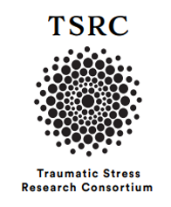 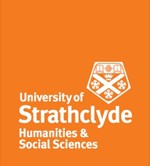 Morton, L., Cogan, N., Kolacz, J., Calderwood, C., Nikolič, M., Bacon, T., Pathe, E.,Williams, D., Porges, S. (2021) ©Please rate how well the following statements describe your feelings during (specify a particular situation, timeframe, or experience).For example; ‘Your experiences at work over the past week’, ‘Your recent hospital stay’, ‘Your experiences in your classroom’ or ‘Your time spent on social media over the past week’Strongly Disagree (score = 1), Disagree (score = 2), Neither Agree or Disagree (score = 3), Agree(score = 4), Strongly Agree (score = 5).Guidance notes:This scale aims to provide a standardised measure of psychological safety grounded in The Polyvagal Theory.A higher score indicates higher feelings of psychological safety. However, it is important to note that this is likely to vary depending on context (for example, being at work versus being at home).The establishment of the psychometric properties of the NPSS-S are under development please contact (nicola.cogan@strath.ac.uk or liza.morton@gla.ac.uk) for further information.While this measure is free to use, please contact us for permission beforehand.Please keep us updated with your feedback on the scale to assist us with its development and guidance for use.Citation:Morton, L., Cogan, N., Kolacz, J., Calderwood, C., Nikolič, M., Bacon, T., Pathe, E., Williams, D., Porges, S (2021) Developing a standardised measure of psychological safety, 35th Annual Conference of the European Health Psychology Society.1I felt valued1	2	3	4	52I felt comfortable expressing myself1	2	3	4	53I felt accepted by others1	2	3	4	54I felt understood1	2	3	4	55I felt like others got me1	2	3	4	56I felt respected1	2	3	4	57There was someone who made me feel safe1	2	3	4	58There was someone that I could trust1	2	3	4	59I felt comforted by others1	2	3	4	510I felt heard by others1	2	3	4	511I felt like people would try their best to help me1	2	3	4	512I felt cared for1	2	3	4	513I felt wanted1	2	3	4	514I didn’t feel judged by others1	2	3	4	515I felt able to empathise with other people1	2	3	4	516I felt able to comfort another person if needed1	2	3	4	517I felt compassion for others1	2	3	4	518I wanted to help others relax1	2	3	4	519I felt like I could comfort a loved one1	2	3	4	520I felt so connected to others I wanted to help them1	2	3	4	521I felt caring1	2	3	4	522My heart rate felt steady1	2	3	4	523Breathing felt effortless1	2	3	4	524My voice felt normal1	2	3	4	525My body felt relaxed1	2	3	4	526My stomach felt settled1	2	3	4	527My breathing was steady1	2	3	4	528I felt able to stay still1	2	3	4	529My face felt relaxed1	2	3	4	5